4-2遴派學生參與花蓮縣環保局環保小局長培訓活動。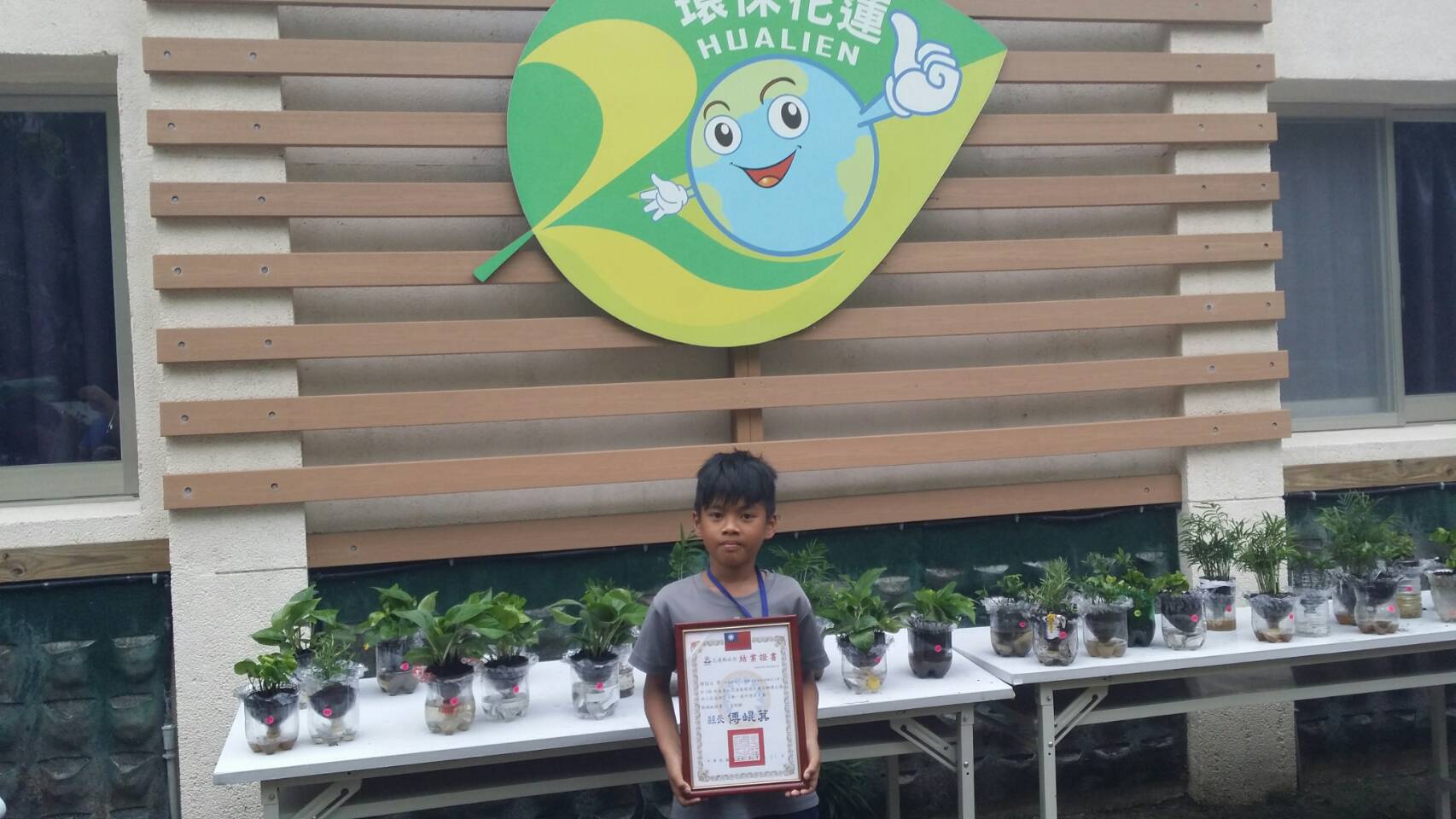 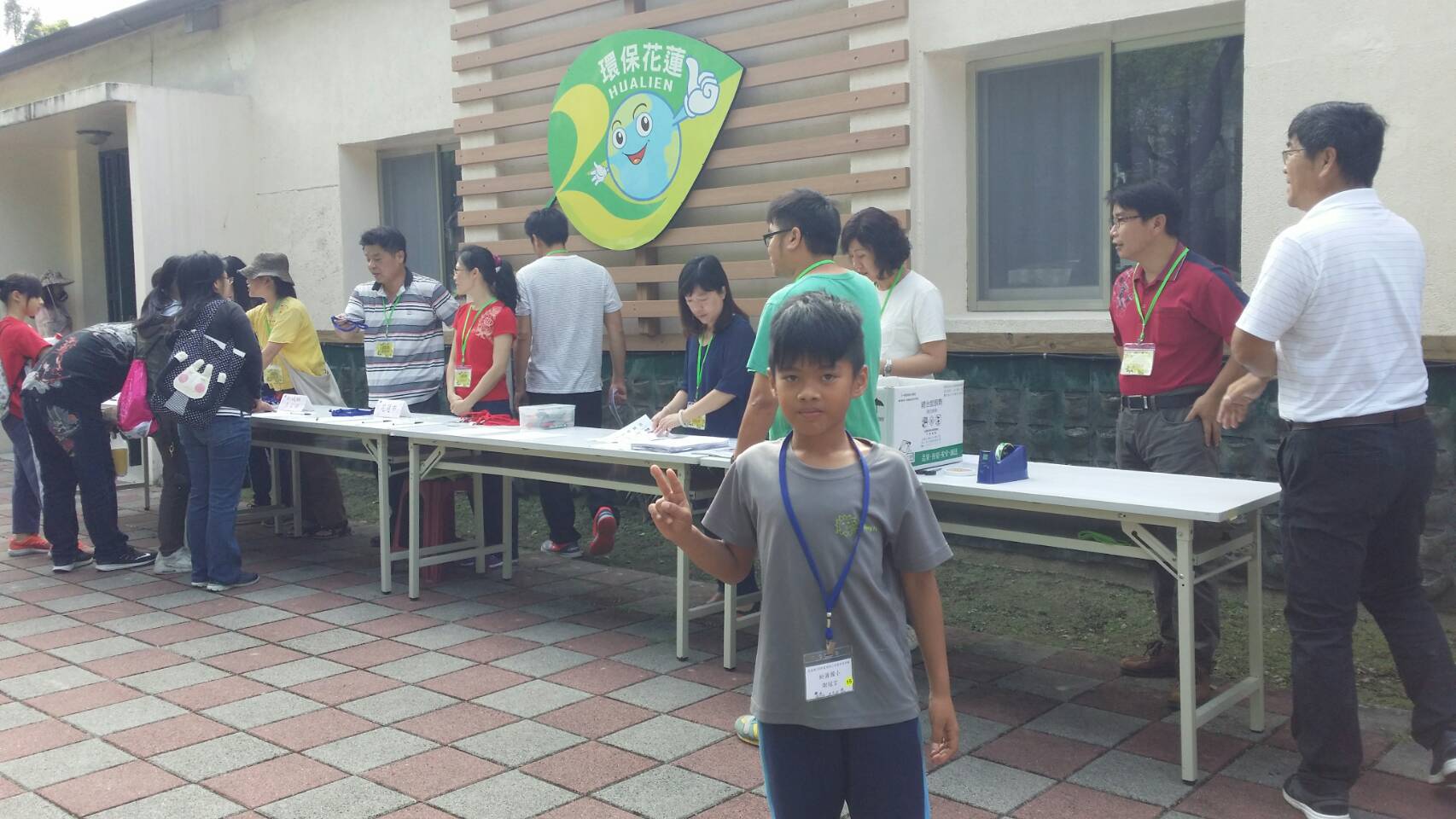 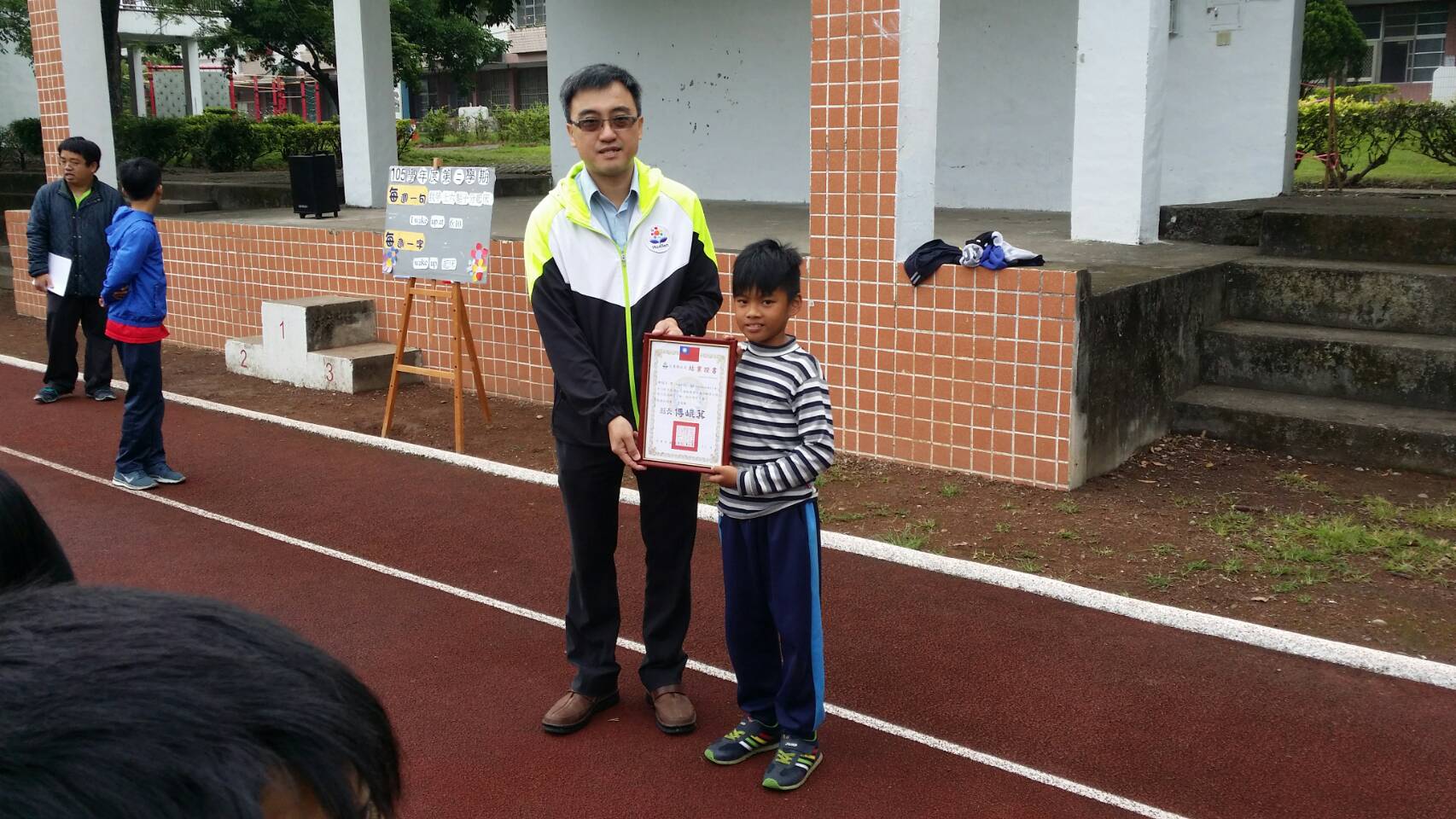 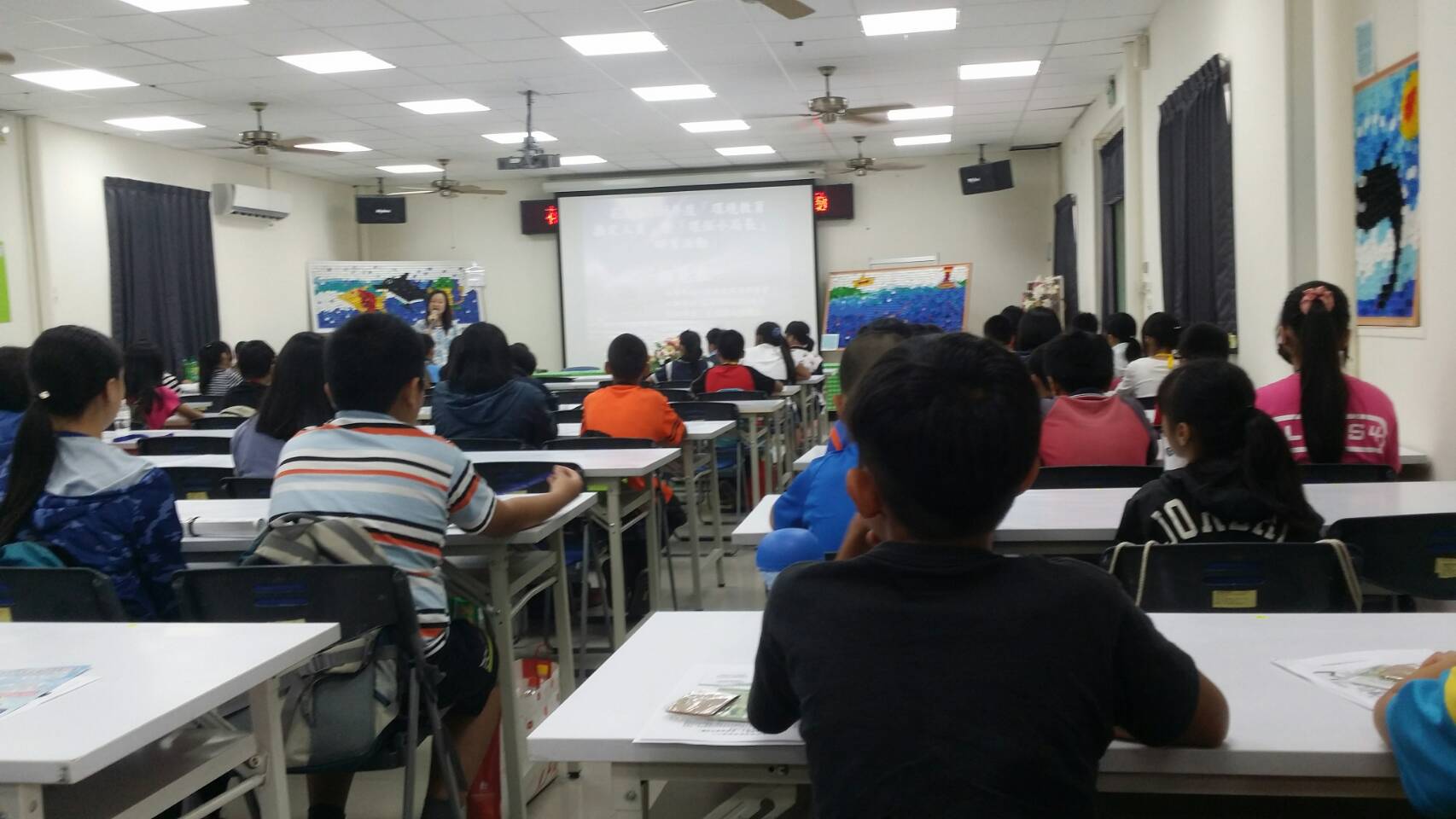 